CALCIO A CINQUESOMMARIOSOMMARIO	1COMUNICAZIONI DELLA F.I.G.C.	1COMUNICAZIONI DELLA L.N.D.	1COMUNICAZIONI DEL COMITATO REGIONALE MARCHE	1NOTIZIE SU ATTIVITA’ AGONISTICA	2COMUNICAZIONI DELLA F.I.G.C.COMUNICAZIONI DELLA L.N.D.COMUNICAZIONI DEL COMITATO REGIONALE MARCHEA seguito dell’incontro con il Responsabile Regionale A.I.A. Calcio a Cinque, si fa presente a tutte le Società che nella Stagione Sportiva 2018/2019 gli Arbitri faranno particolarmente attenzione al rispetto e alla relativa delimitazione dell’area tecnica.Si ricorda inoltre che il portiere di movimento, per essere schierato in campo, dovrà obbligatoriamente indossare una maglia con il buco di colore diverso.*     *     *Per tutte le comunicazioni con la Segreteria del Calcio a Cinque - richieste di variazione gara comprese - è attiva la casella e-mail c5marche@lnd.it; si raccomandano le Società di utilizzare la casella e-mail comunicata all'atto dell'iscrizione per ogni tipo di comunicazione verso il Comitato Regionale Marche. PRONTO AIA CALCIO A CINQUE334 3038327SPOSTAMENTO GARENon saranno rinviate gare a data da destinarsi. Tutte le variazioni che non rispettano la consecutio temporum data dal calendario ufficiale non saranno prese in considerazione. (es. non può essere accordato lo spostamento della quarta giornata di campionato prima della terza o dopo la quinta).Le variazione dovranno pervenire alla Segreteria del Calcio a Cinque esclusivamente tramite mail (c5marche@lnd.it) con tutta la documentazone necessaria, compreso l’assenso della squadra avversaria, inderogabilmente  entro le ore 23:59 del martedì antecedente la gara o entro le 72 ore in caso di turno infrasettimanale.Per il cambio del campo di giuoco e la variazione di inizio gara che non supera i 30 minuti non è necessaria la dichiarazione di consenso della squadra avversaria.NOTIZIE SU ATTIVITA’ AGONISTICACALCIO A CINQUE SERIE C1RISULTATIRISULTATI UFFICIALI GARE DEL 21/09/2018Si trascrivono qui di seguito i risultati ufficiali delle gare disputateGIUDICE SPORTIVOIl Giudice Sportivo, Avv. Claudio Romagnoli nella seduta del 26/09/2018, ha adottato le decisioni che di seguito integralmente si riportano:GARE DEL 21/ 9/2018 PROVVEDIMENTI DISCIPLINARI In base alle risultanze degli atti ufficiali sono state deliberate le seguenti sanzioni disciplinari. A CARICO CALCIATORI ESPULSI DAL CAMPO SQUALIFICA PER UNA GARA/E EFFETTIVA/E A CARICO CALCIATORI NON ESPULSI DAL CAMPO AMMONIZIONE (I INFR) GARE DEL 22/ 9/2018 PROVVEDIMENTI DISCIPLINARI In base alle risultanze degli atti ufficiali sono state deliberate le seguenti sanzioni disciplinari. A CARICO DI ALLENATORI SQUALIFICA FINO AL 3/10/2018 Per proteste nei confronti dell'arbitro. Allontanato A CARICO CALCIATORI NON ESPULSI DAL CAMPO AMMONIZIONE (I INFR) 							F.to IL GIUDICE SPORTIVO 						   	       Claudio RomagnoliCLASSIFICAGIRONE APROGRAMMA GAREGIRONE A - 2 GiornataCALCIO A CINQUE SERIE C2ANAGRAFICA/INDIRIZZARIO/VARIAZIONI CALENDARIOGIRONE "B"La Società C.U.S. MACERATA CALCIO A5 comunica che disputerà tutte le gare interne il VENERDI' alle ore 22:00, Palestra Scuola “F.lli Cervi” Via Fratelli Cervi di MACERATA.VARIAZIONI AL PROGRAMMA GAREGIRONE “A”II^ GIORNATALa gara CITTA’ DI FALCONARA – AMICI DEL CENTROSOCIO SP. sarà disputata VENERDI’ 28/09/2018 alle ore 22:00, Palasport “Liuti” Via Eugenio Montale di CASTELFERRETTI di FALCONARA MARITTIMA.GIRONE "B"Vista la nota del 23/09/2018 della Società HELVIA RECINA FUTSAL RECA, malgrado i lavori in corso, si ripristinano tutte le gare casalinghe al giorno, al campo ed all’orario come da calendario:SABATO ore 15:00, Campo Scoperto Centro Sportivo Recanatese Via Aldo Moro di RECANATIcomprese le seguenti gare in precedenza variate- HELVIA RECINA FUTSAL RECA – MONTECAROTTO (II^ GIORNATA, 29/09/2018)- HELVIA RECINA FUTSAL RECA – ILL.PA. CALCIO A 5 (IV^ GIORNATA, 13/10/2018)- HELVIA RECINA FUTSAL RECA – NUOVA OTTRANO 98 (VI^ GIORNATA, 27/10/2018)- HELVIA RECINA FUTSAL RECA – AVENALE (VIII^ GIORNATA, 10/11/2018)- HELVIA RECINA FUTSAL RECA – CERRETO CALCIO (X^ GIORNATA, 24/11/2018)RISULTATIRISULTATI UFFICIALI GARE DEL 21/09/2018Si trascrivono qui di seguito i risultati ufficiali delle gare disputateGIUDICE SPORTIVOIl Giudice Sportivo, Avv. Claudio Romagnoli nella seduta del 26/09/2018, ha adottato le decisioni che di seguito integralmente si riportano:GARE DEL 21/ 9/2018 PROVVEDIMENTI DISCIPLINARI In base alle risultanze degli atti ufficiali sono state deliberate le seguenti sanzioni disciplinari. A CARICO DI SOCIETA' AMMENDA Euro 200,00 CANDIA BARACCOLA ASPIO 
Per aver la propria tifoseria durante tutto l'arco della gara tenuto un atteggiamento offensivo nei confronti dell'arbitro e dei calciatori squadra avversaria tentando alcune volte di entrare nel terreno di gioco. A fine gara alcuni propri sostenitori entravano nel terreno di gioco senza alcuna conseguenza. A CARICO DIRIGENTI INIBIZIONE A SVOLGERE OGNI ATTIVITA' FINO AL 10/10/2018 Per comportamento non regolamentare a fine gara. Per comportamento non regolamentare a fine gara. INIBIZIONE A SVOLGERE OGNI ATTIVITA' FINO AL 3/10/2018 Per proteste nei confronti dell'arbitro Allontanato. A CARICO DI ALLENATORI AMMONIZIONE CON DIFFIDA Per intervento inopportuno. Allontanato. A CARICO CALCIATORI ESPULSI DAL CAMPO SQUALIFICA PER DUE GARA/E EFFETTIVA/E A CARICO CALCIATORI NON ESPULSI DAL CAMPO AMMONIZIONE (I INFR) GARE DEL 22/ 9/2018 PROVVEDIMENTI DISCIPLINARI In base alle risultanze degli atti ufficiali sono state deliberate le seguenti sanzioni disciplinari. A CARICO CALCIATORI NON ESPULSI DAL CAMPO AMMONIZIONE (I INFR) 							F.to IL GIUDICE SPORTIVO 						   	       Claudio RomagnoliCLASSIFICAGIRONE AGIRONE BGIRONE CPROGRAMMA GAREGIRONE A - 2 GiornataGIRONE B - 2 GiornataGIRONE C - 2 GiornataREGIONALE CALCIO A 5 FEMMINILEANAGRAFICA/INDIRIZZARIO/VARIAZIONI CALENDARIOGIRONE “A”La Società LF JESINA FEMMINILE comunica che disputerà tutte le gare interne il SABATO alle ore 18:00, stesso campo.UNDER 19 CALCIO A 5 REGIONALEANAGRAFICA/INDIRIZZARIO/VARIAZIONI CALENDARIOGIRONE "A"La Società ACLI MANTOVANI CALCIO A 5 comunica che disputerà tutte le gare interne la DOMENICA alle ore 15:30, stesso campo.GIRONE "B"La Società C.U.S. MACERATA CALCIO A5 comunica che disputerà tutte le gare interne la DOMENICA alle ore 17:30, Palestra Scuola “F.lli Cervi” Via Fratelli Cervi di MACERATA.COPPA ITALIA CALCIO A 5ANAGRAFICA/INDIRIZZARIO/VARIAZIONI CALENDARIOLa Società ACLI AUDAX MONTECOSARO comunica che disputerà tutte le gare interne il LUNEDI’ alle ore 21:30, stesso campo.La Società FUTSAL MONTURANO comunica che disputerà tutte le gare interne il MERCOLEDI’ alle ore 22:00, stesso campo.La Società 1995 FUTSAL PESARO comunica che disputerà tutte le gare interne il MERCOLEDI’ alle ore 21:30, stesso campo.VARIAZIONI AL PROGRAMMA GARESEDICESIMI DI FINALEGARA DI ANDATALa gara CASTELBELLINO CALCIO A 5 – JESI CALCIO A 5 sarà disputata LUNEDI’ 01/10/2018 alle ore 20:30, stesso campo.La gara CERRETO D’ESI C5 A.S.D. – MONTESICURO TRE COLLI sarà disputata LUNEDI’ 01/10/2018 alle ore 21:30, stesso campo.La gara DINAMIS 1990 – MONTECAROTTO sarà disputata LUNEDI’ 01/10/2018 alle ore 21:30, Palasport “Liuti” Via Eugenio Montale di CASTELFERRETTI di FALCONARA MARITTIMA.La gara MARTINSICURO SPORT - CAMPOCAVALLO sarà disputata LUNEDI’ 01/10/2018 alle ore 21:45, Pallone Geodetico – Campo n° 1 Via Vescovara, 7 di OSIMO.La gara OSTRENSE – CERRETO CALCIO sarà disputata LUNEDI’ 01/10/2018 alle ore 22:00, stesso campo.COPPA MARCHE CALCIO 5 serie DVARIAZIONI AL PROGRAMMA GARETRENTADUESIMI DI FINALEGARA DI RITORNOLa gara ACLI SANGIOVANNI BOSCO C5 – ACQUALAGNA CALCIO C 5 sarà disputata VENERDI’ 28/09/2018 alle ore 21:30, stesso campo.La gara ASPIO 2005 – ANKON NOVA MARMI sarà disputata LUNEDI’ 01/10/2018 alle ore 21:00, stesso campo.La gara CANTINE RIUNITE CSI – C.U.S. CAMERINO A.S.D. sarà disputata VENERDI’ 28/09/2018 alle ore 21:30, Pallone Geodetico “Ciommei” Via Willy Weber di TOLENTINO.La gara RIVIERA DELLE PALME - ROCCAFLUVIONE sarà disputata LUNEDI’ 01/10/2018 alle ore 21:30, stesso campo.La gara VALLEFOGLIA C5 – VADO C5 sarà disputata SABATO 29/09/2018 alle ore 18:30, Palasport Via Molinello di SANT’ANGELO IN VADO.La gara VIRTUS MOIE – VIRTUS TEAM SOC.COOP sarà disputata SABATO 29/09/2018 alle ore 15:00, Palasport “Martarelli” Via Walter Tobagi Stazione di CASTELBELLINO.RISULTATIRISULTATI UFFICIALI GARE DEL 21/09/2018Si trascrivono qui di seguito i risultati ufficiali delle gare disputateGIUDICE SPORTIVOIl Giudice Sportivo, Avv. Claudio Romagnoli nella seduta del 26/09/2018, ha adottato le decisioni che di seguito integralmente si riportano:GARE DEL 21/ 9/2018 PROVVEDIMENTI DISCIPLINARI In base alle risultanze degli atti ufficiali sono state deliberate le seguenti sanzioni disciplinari. A CARICO DI ALLENATORI SQUALIFICA FINO AL 10/10/2018 Per comportamento non regolamentare. Non ammesso in distinta perché sprovvisto di tessera federale assumeva atteggiamenti non regolamentari durante la gara dalla tribuna. Per comportamento non regolamentare. Allontanato. A CARICO CALCIATORI ESPULSI DAL CAMPO SQUALIFICA PER DUE GARA/E EFFETTIVA/E A CARICO CALCIATORI NON ESPULSI DAL CAMPO AMMONIZIONE I infr DIFFIDA GARE DEL 22/ 9/2018 PROVVEDIMENTI DISCIPLINARI In base alle risultanze degli atti ufficiali sono state deliberate le seguenti sanzioni disciplinari. A CARICO CALCIATORI ESPULSI DAL CAMPO SQUALIFICA PER DUE GARA/E EFFETTIVA/E SQUALIFICA PER UNA GARA/E EFFETTIVA/E A CARICO CALCIATORI NON ESPULSI DAL CAMPO AMMONIZIONE I infr DIFFIDA 							F.to IL GIUDICE SPORTIVO 						   	       Claudio RomagnoliPROGRAMMA GARETrentaduesimi di Ritorno – Raggruppamento ATrentaduesimi di Ritorno – Raggruppamento BTrentaduesimi di Ritorno – Raggruppamento CTrentaduesimi di Ritorno – Raggruppamento DCOPPA MARCHE UNDER 21 CALCIO 5RISULTATIRISULTATI UFFICIALI GARE DEL 22/09/2018Si trascrivono qui di seguito i risultati ufficiali delle gare disputateGIUDICE SPORTIVOIl Giudice Sportivo, Avv. Claudio Romagnoli nella seduta del 26/09/2018, ha adottato le decisioni che di seguito integralmente si riportano:GARE DEL 22/ 9/2018 PROVVEDIMENTI DISCIPLINARI In base alle risultanze degli atti ufficiali sono state deliberate le seguenti sanzioni disciplinari. A CARICO CALCIATORI NON ESPULSI DAL CAMPO AMMONIZIONE I infr DIFFIDA GARE DEL 23/ 9/2018 PROVVEDIMENTI DISCIPLINARI In base alle risultanze degli atti ufficiali sono state deliberate le seguenti sanzioni disciplinari. A CARICO CALCIATORI ESPULSI DAL CAMPO SQUALIFICA PER DUE GARA/E EFFETTIVA/E SQUALIFICA PER UNA GARA/E EFFETTIVA/E A CARICO CALCIATORI NON ESPULSI DAL CAMPO AMMONIZIONE I infr DIFFIDA 							F.to IL GIUDICE SPORTIVO 						   	       Claudio RomagnoliPROGRAMMA GAREGIRONE A - 2 GiornataGIRONE A - 3 GiornataGIRONE B - 2 GiornataGIRONE B - 3 GiornataGIRONE C - 1 GiornataGIRONE D - 1 GiornataGIRONE E - 2 GiornataGIRONE E - 3 GiornataGIRONE F - 2 GiornataGIRONE F - 3 GiornataGIRONE G - 2 GiornataGIRONE G - 3 GiornataGIRONE H - 1 GiornataCOPPA MARCHE UNDER 19 CALCIO 5VARIAZIONI AL PROGRAMMA GAREGIRONE “G”GARA DI RITORNOLa gara FUTSAL POTENZA PICENA – HELVIA RECINA FUTSAL RECA sarà disputata SABATO 29/09/2018 alle ore 18:00, stesso campo.RISULTATIRISULTATI UFFICIALI GARE DEL 22/09/2018Si trascrivono qui di seguito i risultati ufficiali delle gare disputateGIUDICE SPORTIVOIl Giudice Sportivo, Avv. Claudio Romagnoli nella seduta del 26/09/2018, ha adottato le decisioni che di seguito integralmente si riportano:GARE DEL 22/ 9/2018 PROVVEDIMENTI DISCIPLINARI In base alle risultanze degli atti ufficiali sono state deliberate le seguenti sanzioni disciplinari. A CARICO DI SOCIETA' AMMENDA Euro 80,00 AUDAX 1970 S.ANGELO 
Per aver alcuni propri sostenitori durante la gara rivolto frasi irriguardose nei confronti dell'arbitro e calciatori squadra avversaria.A CARICO CALCIATORI ESPULSI DAL CAMPO SQUALIFICA PER UNA GARA/E EFFETTIVA/E A CARICO CALCIATORI NON ESPULSI DAL CAMPO AMMONIZIONE I infr DIFFIDA GARE DEL 23/ 9/2018 PROVVEDIMENTI DISCIPLINARI In base alle risultanze degli atti ufficiali sono state deliberate le seguenti sanzioni disciplinari. A CARICO CALCIATORI NON ESPULSI DAL CAMPO AMMONIZIONE I infr DIFFIDA GARE DEL 24/ 9/2018 PROVVEDIMENTI DISCIPLINARI In base alle risultanze degli atti ufficiali sono state deliberate le seguenti sanzioni disciplinari. A CARICO CALCIATORI ESPULSI DAL CAMPO SQUALIFICA PER UNA GARA/E EFFETTIVA/E A CARICO CALCIATORI NON ESPULSI DAL CAMPO AMMONIZIONE I infr DIFFIDA 							F.to IL GIUDICE SPORTIVO 						   	       Claudio RomagnoliPROGRAMMA GAREGIRONE A - 2 GiornataGIRONE A - 3 GiornataGIRONE B - 2 GiornataGIRONE B - 3 GiornataGIRONE C - 1 GiornataGIRONE D - 2 GiornataGIRONE D - 3 GiornataGIRONE E - 2 GiornataGIRONE E - 3 GiornataGIRONE F - 1 GiornataGIRONE G - 1 GiornataGIRONE H - 1 GiornataCOPPA MARCHE UNDER 17 CALCIO A5VARIAZIONI AL PROGRAMMA GAREGIRONE “D”GARA DI RITORNOLa gara HELVIA RECINA FUTSAL RECA – FUTSAL FBC sarà disputata SABATO 29/09/2018 alle ore 18:00, stesso campo.RISULTATIRISULTATI UFFICIALI GARE DEL 22/09/2018Si trascrivono qui di seguito i risultati ufficiali delle gare disputatePROGRAMMA GAREGIRONE A - 2 GiornataGIRONE A - 3 GiornataGIRONE B - 2 GiornataGIRONE B - 3 GiornataGIRONE C - 1 GiornataGIRONE D - 1 GiornataGIRONE E - 2 GiornataGIRONE E - 3 GiornataGIRONE F - 1 GiornataGIRONE G - 1 GiornataGIRONE H - 1 GiornataCOPPA MARCHE UNDER 15 CALCIO A 5VARIAZIONI AL PROGRAMMA GAREGIRONE “B”GARA DI RITORNOLa gara REAL S.COSTANZO CALCIO 5 – ITALSERVICE C5 sarà disputata SABATO 29/09/2018 alle ore 18:00, stesso campo.RISULTATIRISULTATI UFFICIALI GARE DEL 22/09/2018Si trascrivono qui di seguito i risultati ufficiali delle gare disputatePROGRAMMA GAREGIRONE A - 1 GiornataGIRONE B - 1 GiornataGIRONE C - 2 GiornataGIRONE C - 3 GiornataGIRONE D - 1 GiornataCOPPA ITALIA FEMM.LE CALCIO A5ANAGRAFICA/INDIRIZZARIO/VARIAZIONI CALENDARIOLa Società LF JESINA FEMMINILE comunica che disputerà tutte le gare interne il VENERDI’ alle ore 21:30, stesso campo.RISULTATIRISULTATI UFFICIALI GARE DEL 23/09/2018Si trascrivono qui di seguito i risultati ufficiali delle gare disputateGIUDICE SPORTIVOIl Giudice Sportivo, Avv. Claudio Romagnoli nella seduta del 26/09/2018, ha adottato le decisioni che di seguito integralmente si riportano:GARE DEL 21/ 9/2018 PROVVEDIMENTI DISCIPLINARI In base alle risultanze degli atti ufficiali sono state deliberate le seguenti sanzioni disciplinari. A CARICO CALCIATORI NON ESPULSI DAL CAMPO AMMONIZIONE I infr DIFFIDA GARE DEL 22/ 9/2018 PROVVEDIMENTI DISCIPLINARI In base alle risultanze degli atti ufficiali sono state deliberate le seguenti sanzioni disciplinari. A CARICO CALCIATORI NON ESPULSI DAL CAMPO AMMONIZIONE I infr DIFFIDA GARE DEL 23/ 9/2018 PROVVEDIMENTI DISCIPLINARI In base alle risultanze degli atti ufficiali sono state deliberate le seguenti sanzioni disciplinari. A CARICO CALCIATORI NON ESPULSI DAL CAMPO AMMONIZIONE I infr DIFFIDA 							F.to IL GIUDICE SPORTIVO 						   	       Claudio RomagnoliPROGRAMMA GAREGIRONE A - 2 GiornataGIRONE B - 2 GiornataGIRONE B - 3 GiornataGIRONE C - 2 GiornataGIRONE C - 3 GiornataGIRONE D - 2 GiornataGIRONE D - 3 Giornata*     *     *ORARIO UFFICISi ricorda che l’orario di apertura degli uffici del Comitato Regionale Marche è il seguente:Durante i suddetti orari è garantito, salvo assenza degli addetti per ferie o altro, anche il servizio telefonico ai seguenti numeri:Segreteria			071/28560404Segreteria Calcio a 5		071/28560407Ufficio Amministrazione	071/28560322 (Il pomeriggio solo nel giorno di lunedì)Ufficio Tesseramento 	071/28560408 (Il pomeriggio solo nei giorni di mercoledì e venerdì)Le ammende irrogate con il presente comunicato dovranno pervenire a questo Comitato entro e non oltre il 08/10/2018.Pubblicato in Ancona ed affisso all’albo del C.R. M. il 26/09/2018.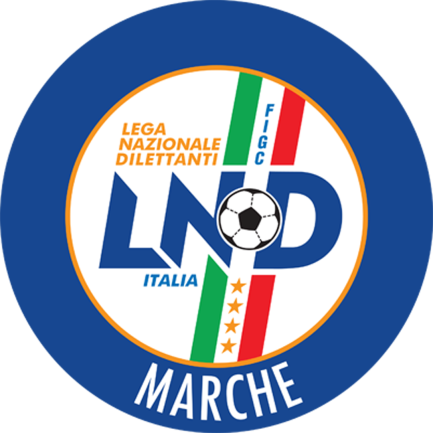 Federazione Italiana Giuoco CalcioLega Nazionale DilettantiCOMITATO REGIONALE MARCHEVia Schiavoni, snc - 60131 ANCONACENTRALINO: 071 285601 - FAX: 071 28560403sito internet: marche.lnd.ite-mail: c5marche@lnd.itpec: marche@pec.figcmarche.itStagione Sportiva 2018/2019Comunicato Ufficiale N° 14 del 26/09/2018Stagione Sportiva 2018/2019Comunicato Ufficiale N° 14 del 26/09/2018MARCHETTI ANDREA(PIEVE D ICO CALCIO A 5) BENIGNI MARCO(AUDAX 1970 S.ANGELO) CAMILLINI GIACOMO(AUDAX 1970 S.ANGELO) MOBBILI MICHELE(CAMPOCAVALLO) MULINARI MATTEO(CAMPOCAVALLO) BUCCI NICOLA(FANO CALCIO A 5) WARID YASSIN(FANO CALCIO A 5) LANARI GIACOMO(FUTSAL POTENZA PICENA) MASSACCESI MATTEO(FUTSAL POTENZA PICENA) FUFI LEONARDO(GROTTACCIA 2005) BARTOLUCCI DIEGO(JESI CALCIO A 5) TITTARELLI ANDREA(JESI CALCIO A 5) GRASSELLI MARCO(NUOVA JUVENTINA FFC) MARZETTI ELISIO(NUOVA JUVENTINA FFC) BERTOZZI SAMUELE(PIEVE D ICO CALCIO A 5) GARAVANI ANDREA(PIEVE D ICO CALCIO A 5) DI RUSSO MATTEO(SPORTING GROTTAMMARE) GIACOMINI ROBERTO(SPORTING GROTTAMMARE) BALDELLI THOMAS(1995 FUTSAL PESARO) HYSA BESMIR(1995 FUTSAL PESARO) DOMINICI LUCA(PIANACCIO) PIETRACCI MARCO(CALCETTO CASTRUM LAURI) PALAZZINI ALESSANDRO(PIANACCIO) SquadraPTGVNPGFGSDRPEA.S.D. POL.CAGLI SPORT ASSOCIATI311005230A.S.D. FUTSAL POTENZA PICENA311005320A.S.D. GROTTACCIA 2005311004220S.S. CALCETTO CASTRUM LAURI311003210A.S.D. NUOVA JUVENTINA FFC311003210G.S. AUDAX 1970 S.ANGELO110105500A.S.D. 1995 FUTSAL PESARO110105500A.S. CAMPOCAVALLO110102200A.S.D. PIEVE D ICO CALCIO A 5110102200U.S. PIANACCIO0100123-10A.S.D. JESI CALCIO A 50100123-10A.S.D. SPORTING GROTTAMMARE0100135-20A.S.D. FANO CALCIO A 50100124-20A.S.D. MONTELUPONE CALCIO A 50100125-30Squadra 1Squadra 2A/RData/OraImpiantoLocalita' ImpiantoIndirizzo ImpiantoAUDAX 1970 S.ANGELOGROTTACCIA 2005A28/09/2018 22:00PALLONE GEODETICO CAMPO NÂ°1SENIGALLIAVIA CELLINI, 13FANO CALCIO A 5POL.CAGLI SPORT ASSOCIATIA28/09/2018 21:30PALLONE GEODETICO "OMAR SIVORCARTOCETOVIA NAZARIO SAUROMONTELUPONE CALCIO A 5JESI CALCIO A 5A28/09/2018 21:30TENSOSTRUTTURA CALCIO A 5MONTELUPONEVIA ALESSANDRO MANZONINUOVA JUVENTINA FFCFUTSAL POTENZA PICENAA28/09/2018 22:15PALESTRA SCUOLA MEDIAMONTEGRANAROCONT.S.LIBORIO VIA VEREGRENSEPIANACCIOPIEVE D ICO CALCIO A 5A28/09/2018 22:00PAL.COM. S.MICHELE AL FIUMEMONDAVIOVIA LORETOSPORTING GROTTAMMARECALCETTO CASTRUM LAURIA28/09/2018 22:00PALESTRA ITGEOMETRIGROTTAMMAREVIA SALVO D'ACQUISTOCAMPOCAVALLO1995 FUTSAL PESAROA29/09/2018 15:00PALLONE GEODETICO - CAMPO N.1OSIMOVIA VESCOVARA, 7CAMPENNI ALFREDO(CANDIA BARACCOLA ASPIO) TONELLI TOMMASO(OSTRENSE) GIACOBONI ALFREDO(AMICI 84) MONALDI MAURO(TRE TORRI A.S.D.) BELA PAOLO(FUTSAL FERMO S.C.) CENTONZE FRANCESCO(ACLI MANTOVANI CALCIO A 5) CASAGRANDE RICCARDO(AMICI DEL CENTROSOCIO SP.) DI GIACOMO PAOLO(AMICI 84) SCATTOLINI SERAFINO(AMICI 84) SIMONELLI GIANLUCA(AMICI 84) MANCINI GUIDANTONIO(ATL URBINO C5 1999) PIERLEONI GIULIO(ATL URBINO C5 1999) DELBIANCO ANDREA(AVENALE) MAZZIERI DIEGO(AVENALE) PASSARELLI NICOLA(AVENALE) MASSA FEDERICO(BOCASTRUM UNITED) CIPPITELLI MARCO(C.U.S. MACERATA CALCIO A5) PARONCINI ALESSANDRO(CANDIA BARACCOLA ASPIO) PALMIERI SIMONE(CHIARAVALLE FUTSAL) KANIA DAVID VICTOR(CITTA DI FALCONARA) PAOLINELLI MATTIA(CITTA DI FALCONARA) GUERRIERI SIMONE(CSI STELLA A.S.D.) NAVA ANDREA(CSI STELLA A.S.D.) VALIANTI ANDREA(CSI STELLA A.S.D.) FRASCHETTI SIMONE(EAGLES PAGLIARE) RODILOSSI SIMONE(EAGLES PAGLIARE) ROSATI ANDREA(EAGLES PAGLIARE) SANTONI CRISTIAN(FUTSAL CAMPIGLIONE) GIRONACCI EMANUELE(FUTSAL FERMO S.C.) PERELLA WAGNER APARECID(FUTSAL MONTURANO) ZAMPETTI DERRIK(FUTSAL MONTURANO) FIRMANI GREGORIO(FUTSAL PRANDONE) ARBUSTI NICHOLAS(FUTSAL SILENZI) DE MARTINO SALVATORE(FUTSAL SILENZI) MUSTAFA ELHAMI(FUTSAL SILENZI) BAVARO VINCENZO PIO(ILL.PA. CALCIO A 5) DI GIOACCHINO GIACOMO(ILL.PA. CALCIO A 5) IESARI MATTEO(INVICTA FUTSAL MACERATA) LINA PANAGIOTIS(INVICTA FUTSAL MACERATA) GIACOMODONATO VALENTINO(MONTECAROTTO) BILO DAVIDE(MONTESICURO TRE COLLI) MESCHINI DAMIANO(MOSCOSI 2008) FALCONI ALESSANDRO(REAL ANCARIA) LAURENZI NICOLO(REAL FABRIANO) PALLOTTA EDDY(TRE TORRI A.S.D.) PIERONI MICHELE(VERBENA C5 ANCONA) CENTOCANTI FABIO(CERRETO CALCIO) SAKUTA RUBENS(CERRETO CALCIO) BRUZZICHESSI MARCO(CERRETO D ESI C5 A.S.D.) DANO DRITAN(GAGLIOLE F.C.) LAURENZI SAMUELE(MARTINSICURO SPORT) SquadraPTGVNPGFGSDRPEA.S.D. AMICI DEL CENTROSOCIO SP.311006150A.S.D. MONTESICURO TRE COLLI311004040A.P.D. VERBENA C5 ANCONA311004220ASD.P. CANDIA BARACCOLA ASPIO311004310A.S.D. ACLI MANTOVANI CALCIO A 5311004310A.S.D. CHIARAVALLE FUTSAL110104400A.S.D. DINAMIS 1990110104400A.S.D. ATL URBINO C5 1999110102200A.S.D. SPORTLAND110102200A.S.D. OSTRENSE0100134-10A.S.D. MONTALTO DI CUCCURANO CA50100134-10A.S.D. CITTA DI FALCONARA0100124-20A.S.D. PIETRALACROCE 730100104-40A.S.D. AVIS ARCEVIA 19640100116-50SquadraPTGVNPGFGSDRPEA.S.D. ACLI AUDAX MONTECOSARO C5311008260A.S.D. HELVIA RECINA FUTSAL RECA311007160CERRETO CALCIO311005050A.S.D. CASTELBELLINO CALCIO A 5311003030A.S.D. MONTECAROTTO311003030A.S.D. ILL.PA. CALCIO A 5311005410A.S.D. REAL FABRIANO311002110A.S.D. INVICTA FUTSAL MACERATA0100145-10A.S.D. NUOVA OTTRANO 980100112-10A.S.D. C.U.S. MACERATA CALCIO A50100103-30A.S. AVENALE0100103-30A.S.D. GAGLIOLE F.C.0100105-50A.S.D. MOSCOSI 20080100128-60A.P.D. CERRETO D ESI C5 A.S.D.0100117-60SquadraPTGVNPGFGSDRPEA.S.D. FUTSAL PRANDONE311007160A.S.D. FUTSAL MONTURANO311003120POL. CSI STELLA A.S.D.311007610U.S. TRE TORRI A.S.D.311005410A.S.D. BOCASTRUM UNITED311005410A.S. EAGLES PAGLIARE311004310A.S. REAL SAN GIORGIO311004310S.S.D. FUTSAL SANGIUSTESE A.R.L.0100167-10A.S.D. FUTSAL SILENZI0100145-10A.S.D. FUTSAL FERMO S.C.0100145-10A.S.D. REAL ANCARIA0100134-10A.S.D. MARTINSICURO SPORT0100134-10A.S.D. AMICI 840100113-20A.S.D. FUTSAL CAMPIGLIONE0100117-60Squadra 1Squadra 2A/RData/OraImpiantoLocalita' ImpiantoIndirizzo ImpiantoATL URBINO C5 1999CANDIA BARACCOLA ASPIOA28/09/2018 21:30PAL.DELLO SPORT PALAMONDOLCEURBINOVIA DELL'ANNUNZIATAAVIS ARCEVIA 1964DINAMIS 1990A28/09/2018 21:30PALASPORTCASTELLEONE DI SUASAVIA ROSSINICITTA DI FALCONARAAMICI DEL CENTROSOCIO SP.A28/09/2018 22:00PALASPORT "LIUTI"FALCONARA MARITTIMAVIA MONTALE CASTELFERRETTIMONTALTO DI CUCCURANO CA5VERBENA C5 ANCONAA28/09/2018 21:00PALASPORT "BIAGIONI"FANOCUCCURANO DI FANOMONTESICURO TRE COLLISPORTLANDA28/09/2018 21:30PALLONE GEODETICO MONTESICUROANCONALOCALITA' NONTESICUROOSTRENSEACLI MANTOVANI CALCIO A 5A28/09/2018 21:45PALASPORTOSTRAVIA MATTEOTTICHIARAVALLE FUTSALPIETRALACROCE 73A29/09/2018 15:00PALAZZO DELLO SPORTCHIARAVALLEVIA FALCONARASquadra 1Squadra 2A/RData/OraImpiantoLocalita' ImpiantoIndirizzo ImpiantoAVENALENUOVA OTTRANO 98A28/09/2018 22:00PALASPORT "LUIGINO QUARESIMA"CINGOLIVIA CERQUATTIC.U.S. MACERATA CALCIO A5ACLI AUDAX MONTECOSARO C5A28/09/2018 22:00PALESTRA SCUOLA"F.LLI CERVI"MACERATAVIA FRATELLI CERVICERRETO CALCIOILL.PA. CALCIO A 5A28/09/2018 21:45PALACARIFAC DI CERRETO D'ESICERRETO D'ESIVIA VERDIINVICTA FUTSAL MACERATACERRETO D ESI C5 A.S.D.A28/09/2018 21:45PALESTRA C.SPORTIVO"DON BOSCOMACERATAVIA ALFIERI SNCMOSCOSI 2008CASTELBELLINO CALCIO A 5A28/09/2018 21:30CAMPO C/5 BOCCIODROMOAPIROLOC. FRONTALE - VIA FIGURETTAREAL FABRIANOGAGLIOLE F.C.A28/09/2018 21:30PALESTRA "FERMI"FABRIANOVIA B.BUOZZIHELVIA RECINA FUTSAL RECAMONTECAROTTOA29/09/2018 15:00CAMPO SCOPERTO C.SP.RECANATESRECANATIVIA ALDO MOROSquadra 1Squadra 2A/RData/OraImpiantoLocalita' ImpiantoIndirizzo ImpiantoBOCASTRUM UNITEDREAL ANCARIAA28/09/2018 21:45PALESTRA C5 CASTORANOCASTORANOLOC. ROCCHETTAEAGLES PAGLIARECSI STELLA A.S.D.A28/09/2018 21:45PALAZZO DELLO SPORTSPINETOLIFRAZ.PAGLIARE VIA VECCHIFUTSAL CAMPIGLIONEAMICI 84A28/09/2018 21:30CAMPO COPERTO CAMPIGLIONEFERMOVIA C.ULPIANIFUTSAL MONTURANOMARTINSICURO SPORTA28/09/2018 22:00PALAZZO DELLO SPORTMONTE URANOVIA OLIMPIADIFUTSAL SANGIUSTESE A.R.L.FUTSAL SILENZIA28/09/2018 22:15PALESTRATORRE SAN PATRIZIOVIA MANZONIREAL SAN GIORGIOFUTSAL FERMO S.C.A28/09/2018 22:00PALESTRA SC.MEDIA B.ROSSELLIPORTO SAN GIORGIOVIA PIRANDELLO AREA MT.4TRE TORRI A.S.D.FUTSAL PRANDONEA28/09/2018 21:30PALASPORTSARNANOVIA LUDOVICO SCARFIOTTICOSTANTINI MASSIMO(FUTSAL CASELLE) CHIODINI STEFANO(TRIBALCIO PICENA) PICCHIO MARCO(ANCONITANA CALCIO A 5) RUO FRANCESCO(FUTSAL FBC) SALVATORI MICHELE(FUTSAL PASSO TREIA) DRIDI MOHAMED ANIS(VALLEFOGLIA C5) ORLANDI MICHELE(ACQUALAGNA CALCIO C 5) BORGOGNONI MATTEO(ANCONITANA CALCIO A 5) BORIA LORENZO(ANCONITANA CALCIO A 5) NALLI LUCA(ANCONITANA CALCIO A 5) PAOLINI NICO(ANCONITANA CALCIO A 5) DONNINI GIANMATTEO(BELPIANDILUNA) FURELLI VALERIO(BELPIANDILUNA) PUERI JACOPO(BELPIANDILUNA) FERMANELLI GIORGIO(CANTINE RIUNITE CSI) BENEDETTI MASSIMO(CAPODARCO CASABIANCA C5) IMPERATORI MICHELE(CAPODARCO CASABIANCA C5) CARANCINI JACOPO(CASENUOVE) MARABESE ANTONIO(CASINE A.S.D.) SONNI NICOLO(CASINE A.S.D.) CALZETTA GIACOMO(CASTELRAIMONDO CALCIO A 5) DI SALVO DAVIDE(CIRCOLO COLLODI CALCIO 5) DUBBINI GABRIELE(DORICA) TOMBOLINI ANDREA(FREELY SPORT) COSTANTINI MARCO(FUTSAL CASELLE) LUCIANI PAOLO(L ALTRO SPORT CALCIO A 5) PACENTI DIEGO(MMSA GIOVANE AURORA) AMAGLIANI MATTEO(MONSANO SPORTING CLUB) MARINELLI ANDREA(MONSANO SPORTING CLUB) TOMASSONI DANILO(MONSANO SPORTING CLUB) CANTI MATTEO(PEGLIO) EJLLI FATJON(PEGLIO) CELANI FRANCESCO(PICENO UNITED MMX) FRABONI THOMAS(REAL S.COSTANZO CALCIO 5) PAOLETTI ANDREA(REAL S.COSTANZO CALCIO 5) MERLETTI LORENZO(RIPABERARDA) PEZZINI GRAZIANO(ROCCAFLUVIONE) CAMPETELLA FILIPPO(SERRALTA) PELLEGRINI MANUEL(SERRALTA) FERRARA FRANCESCO(TRIBALCIO PICENA) GABBANI GIANFRANCO(VALLEFOGLIA C5) GIANQUITTO GIANDOMENICO(VALLEFOGLIA C5) BRANCHESI GABRIELE(VIRTUS CAMERANO) PREARSI MARCO(VIRTUS MATELICA) TAGARAS NICOLA(VIRTUS MATELICA) RANGO MICHAEL(VIRTUS MOIE) CANALE RICCARDO(POTENZA PICENA) VILLANOVA FEDERICO(ASPIO 2005) CASAGRANDE LUCA(OSIMO FIVE) CARLUCCI MIRCO(ATLETICO NO BORDERS) MOLLARI LEONARDO(ATLETICO NO BORDERS) BRACHETTI ALESSANDRO(AURORA TREIA) PALOMBARANI SIMONE(OSIMO FIVE) MANARA MAILO(POLVERIGI C5) PASQUALINI IGOR(POLVERIGI C5) TAGLIONI NICOLA(POLVERIGI C5) Squadra 1Squadra 2A/RData/OraImpiantoLocalita' ImpiantoIndirizzo ImpiantoACLI SANGIOVANNI BOSCO C5ACQUALAGNA CALCIO C 5R28/09/2018 21:30PALESTRA COMUNALESAN COSTANZOVIA DELLA SANTA SELVINOAUDAX CALCIO PIOBBICOALMA JUVENTUS FANOR28/09/2018 21:30PALASPORT COMUNALE CALCIO 5PIOBBICOVIA GIOVANNI XXIIIBELPIANDILUNABARCO URBANIAR28/09/2018 21:15PALAFOGLIENSE CALCIO A 5BELFORTE ALL'ISAUROVIA TOSCANAPEGLIOREAL S.COSTANZO CALCIO 5R28/09/2018 21:15PALESTRA COMUNALE C5PEGLIOPIAZZALE COTIGNOLIPIANDIROSESMIRRA CITYR28/09/2018 21:30PALAZZETTO DELLO SPORTSANT'IPPOLITOVIA ROMA, SNCTRE PONTI SRLSPECIAL ONE SPORTING CLUBR28/09/2018 21:30CAMPO DI C/5 SCOPERTO TRE PONFANOVIA CHIARUCCIA-TRE PONTIGNANO 04CIARNINR29/09/2018 15:00CAMPO SCOPERTO BIVIO BORZAGAFERMIGNANOVIA DELL'INDUSTRIAVALLEFOGLIA C5VADO C5R29/09/2018 18:30PALASPORTSANT'ANGELO IN VADOVIA MOLINELLOSquadra 1Squadra 2A/RData/OraImpiantoLocalita' ImpiantoIndirizzo ImpiantoACLI VILLA MUSONEANCONITANA CALCIO A 5R28/09/2018 21:30PALLONE GEODETICOSIROLOFRAZIONE COPPO VIA FORMACASENUOVECALCETTO NUMANAR28/09/2018 21:30PALLONE PRESSOSTATICOOSIMOFRAZ. CASENUOVE DI OSIMOCIRCOLO COLLODI CALCIO 5CASINE A.S.D.R28/09/2018 21:30PALL.GEODETICO FRAZ.PINOCCHIOANCONAVIA CARPEGNA-VIA M.TE S.VICINOMONSANO SPORTING CLUBDORICAR28/09/2018 21:30PALLONE GEODETICOMONSANOVIA GIOVANNI FALCONEMONTEMARCIANO CALCIO A 5MMSA GIOVANE AURORAR28/09/2018 22:00PALLONE GEODETICO LOC. MARINAMONTEMARCIANOVIA GRAZIA DELEDDAPOLVERIGI C5OSIMO FIVER28/09/2018 21:45PALASPORT "A.PERGOLESI"POLVERIGIVIA CIRCONVALLAZIONEVIRTUS CAMERANOSANTA MARIA NUOVA A.S.D.R28/09/2018 22:15PALAZZO DELLO SPORTCAMERANOVIA BAGACCIANOASPIO 2005ANKON NOVA MARMIR01/10/2018 21:00PALLONE GEODETICO "VARANO"ANCONACONTRADA DEL POZZOSquadra 1Squadra 2A/RData/OraImpiantoLocalita' ImpiantoIndirizzo ImpiantoAURORA TREIAATLETICO NO BORDERSR28/09/2018 21:30PALESTRA POLIVALENTE P.TREIATREIAVIA NICOLO' VCANTINE RIUNITE CSIC.U.S. CAMERINO A.S.D.R28/09/2018 21:30PALLONE GEODETICO "CIOMMEI"TOLENTINOVIA WEBER - ZONA STICCHICASTELRAIMONDO CALCIO A 5FRONTALE C5R28/09/2018 21:15PALAZZETTO DELLO SPORTCASTELRAIMONDOVIA GRAMSCI-VIA FEGGIANIFUTSAL FBCFUTSAL PASSO TREIAR28/09/2018 21:30CAMPO SCOPERTO "GREEN PLANET"TOLENTINOVIA ABBADIA DI FIASTRAMONTECASSIANO CALCIOFUTSAL SAMBUCHETOR28/09/2018 21:15PALLONE GEODETICO "F. ORSELLIPOTENZA PICENAVIA DELLO SPORTPOLISPORTIVA VICTORIAPOTENZA PICENAR28/09/2018 21:30IMP.C5 "MICHELE ZITTI"V.STRADCINGOLILARGO NELLO FABRIZI - V.STRADAVIRTUS MATELICASERRALTAR28/09/2018 21:00PALESTRA "J.MANCINELLI"MATELICAVIA VINCENZO BELLINIVIRTUS MOIEVIRTUS TEAM SOC.COOP.R29/09/2018 15:00PALASPORT "MARTARELLI"CASTELBELLINOVIA TOBAGI STAZ. CASTELBELLINOSquadra 1Squadra 2A/RData/OraImpiantoLocalita' ImpiantoIndirizzo ImpiantoL ALTRO SPORT CALCIO A 5FUTSAL MONTEGRANAROR27/09/2018 21:00PALESTRA "ITIS" MONTANIFERMOVIA SALVO D'ACQUISTOCALCIO S.ELPIDIO A MAREBAYER CAPPUCCINIR28/09/2018 21:45PALESTRA DI CASCINARECASCINAREVIA CARDUCCICAPODARCO CASABIANCA C5FREELY SPORTR28/09/2018 21:30PALESTRA COMUNALE CAPODARCOFERMOVIA INDIPENDENZA-CAPODARCOFUTSAL CASELLEFUTSAL D. E G.R28/09/2018 21:00PALESTRA COMUNALEANCARANOVIA FONTE DI MONSIGNOREFUTSAL VIRE C5FUTSAL L.C.R28/09/2018 20:15PALESTRA C5 "MONTICELLI"ASCOLI PICENOVIA DELL IRISRIPABERARDAPICENO UNITED MMXR28/09/2018 21:30PALASPORT LOC.RIPABERARDACASTIGNANOVIA DON GIUSEPPE MARUCCITRIBALCIO PICENAU.MANDOLESI CALCIOR28/09/2018 21:30PALASPORT SPECASAN BENEDETTO DEL TRONTOVIA DELLO SPORTRIVIERA DELLE PALMEROCCAFLUVIONER01/10/2018 21:30PALASPORT SPECASAN BENEDETTO DEL TRONTOVIA DELLO SPORTMIANI SAMUEL(ACLI MANTOVANI CALCIO A 5) MERCANTI SAMUELE(CERRETO D ESI C5 A.S.D.) FABBRONI MATTEO(FANO CALCIO A 5) AGUZZI ALESSANDRO(FFJ CALCIO A 5) BENSELLAM ISSAM(FFJ CALCIO A 5) ASILI EMILIANO(MONTELUPONE CALCIO A 5) MANDOLESI NICOLA(MONTELUPONE CALCIO A 5) BORIA NICOLAS(OSTRENSE) CAPPANERA MATTIA(PIETRALACROCE 73) SALAH SLIMANI(U.MANDOLESI CALCIO) DI BRANDIMARTE MATTEO(VERBENA C5 ANCONA) NASINI MATTEO(FUTSAL COBA SPORTIVA DIL) MANCINI GIULIO(FUTSAL COBA SPORTIVA DIL) TORRESI NICOLA(FUTSAL COBA SPORTIVA DIL) IESARI MATTEO(INVICTA FUTSAL MACERATA) Squadra 1Squadra 2A/RData/OraImpiantoLocalita' ImpiantoIndirizzo ImpiantoSANTA MARIA NUOVA A.S.D.AMICI DEL CENTROSOCIO SP.A29/09/2018 17:30PALASPORT "D. SIMONETTI"SANTA MARIA NUOVAVIA GAETANO RAVAGLISquadra 1Squadra 2A/RData/OraImpiantoLocalita' ImpiantoIndirizzo ImpiantoAUDAX 1970 S.ANGELOSANTA MARIA NUOVA A.S.D.A09/10/2018 21:45PALESTRA IST.BETTINO PADOVANOSENIGALLIAVIA ANTONIO ROSMINI 22/BSquadra 1Squadra 2A/RData/OraImpiantoLocalita' ImpiantoIndirizzo ImpiantoCERRETO D ESI C5 A.S.D.CITTA DI FALCONARAA30/09/2018 17:30PALACARIFAC DI CERRETO D'ESICERRETO D'ESIVIA VERDISquadra 1Squadra 2A/RData/OraImpiantoLocalita' ImpiantoIndirizzo ImpiantoCITTA DI FALCONARACASTELBELLINO CALCIO A 5A10/10/2018 21:30CAMPO SCOPERTOLORETOVIA ROSARIO VILLA MUSONESquadra 1Squadra 2A/RData/OraImpiantoLocalita' ImpiantoIndirizzo ImpiantoFFJ CALCIO A 5FANO CALCIO A 5R30/09/2018 11:00CAMPO SCOPERTO CIRC.MONTECELSFOSSOMBRONEVIA DEI PINISquadra 1Squadra 2A/RData/OraImpiantoLocalita' ImpiantoIndirizzo ImpiantoOSTRENSEREAL S.COSTANZO CALCIO 5R29/09/2018 15:30PALASPORTOSTRAVIA MATTEOTTISquadra 1Squadra 2A/RData/OraImpiantoLocalita' ImpiantoIndirizzo ImpiantoCASENUOVEACLI MANTOVANI CALCIO A 5A29/09/2018 15:00PALLONE PRESSOSTATICOOSIMOFRAZ. CASENUOVE DI OSIMOSquadra 1Squadra 2A/RData/OraImpiantoLocalita' ImpiantoIndirizzo ImpiantoC.U.S. ANCONACASENUOVEA09/10/2018 21:00PALLONE GEODETICO CUS ANCONAANCONAVIA GROTTE DI POSATORA 19/ASquadra 1Squadra 2A/RData/OraImpiantoLocalita' ImpiantoIndirizzo ImpiantoFUTSAL COBA SPORTIVA DILNUOVA JUVENTINA FFCA29/09/2018 15:30CAMPO COPERTO CAMPIGLIONEFERMOVIA C.ULPIANISquadra 1Squadra 2A/RData/OraImpiantoLocalita' ImpiantoIndirizzo ImpiantoNUOVA JUVENTINA FFCINVICTA FUTSAL MACERATAA10/10/2018 21:45PALESTRA SCUOLA MEDIAMONTEGRANAROCONT.S.LIBORIO VIA VEREGRENSESquadra 1Squadra 2A/RData/OraImpiantoLocalita' ImpiantoIndirizzo ImpiantoFUTSAL MONTURANOMONTELUPONE CALCIO A 5A29/09/2018 15:30PALAZZO DELLO SPORTMONTE URANOVIA OLIMPIADISquadra 1Squadra 2A/RData/OraImpiantoLocalita' ImpiantoIndirizzo ImpiantoPIETRALACROCE 73FUTSAL MONTURANOA10/10/2018 19:15PALASCHERMAANCONAVIA MONTEPELAGOSquadra 1Squadra 2A/RData/OraImpiantoLocalita' ImpiantoIndirizzo ImpiantoU.MANDOLESI CALCIOVERBENA C5 ANCONAR29/09/2018 16:00CAMPO C/5 "MANDOLESI"- COPERTPORTO SAN GIORGIOVIA DELLE REGIONI, 8PANDOLFI MATTEO(JESI CALCIO A 5) BARTOLACCI GABRIELE(AMICI DEL CENTROSOCIO SP.) BACHIOCCO LORENZO(AUDAX 1970 S.ANGELO) CONTI THOMAS(AUDAX 1970 S.ANGELO) CAMILLETTI ALEX(CASENUOVE) BALDASSARRI EDOARDO(FUTSAL POTENZA PICENA) STORTONI ALESSANDRO(HELVIA RECINA FUTSAL RECA) GAGGIOLI ALESSANDRO(SPORTLAND) LA ROSA FRANCESCO(SPORTLAND) BEDAJ MATTIA(VIRTUS TEAM SOC.COOP.) BEN BOUHLALI HAMDI(VIRTUS TEAM SOC.COOP.) BOUTHLIJA OMAR(CAMPOCAVALLO) CAPPANERA MATTIA(PIETRALACROCE 73) KARBACH OSAMA(MONTELUPONE CALCIO A 5) MARZI LORENZO(U.MANDOLESI CALCIO) TOMASSONI CARLO(U.MANDOLESI CALCIO) Squadra 1Squadra 2A/RData/OraImpiantoLocalita' ImpiantoIndirizzo ImpiantoACLI MANTOVANI CALCIO A 5AUDAX 1970 S.ANGELOA30/09/2018 15:30"PALAMASSIMO GALEAZZI"ANCONAVIA MADRE TERESA DI CALCUTTASquadra 1Squadra 2A/RData/OraImpiantoLocalita' ImpiantoIndirizzo ImpiantoAMICI DEL CENTROSOCIO SP.ACLI MANTOVANI CALCIO A 5A10/10/2018 18:15CAMPO SCOPERTOMONDOLFOVIA AMATOSquadra 1Squadra 2A/RData/OraImpiantoLocalita' ImpiantoIndirizzo ImpiantoDINAMIS 1990JESI CALCIO A 5A29/09/2018 16:00PALASPORT "LIUTI"FALCONARA MARITTIMAVIA MONTALE CASTELFERRETTISquadra 1Squadra 2A/RData/OraImpiantoLocalita' ImpiantoIndirizzo ImpiantoCASENUOVEDINAMIS 1990A09/10/2018 18:30PALLONE PRESSOSTATICOOSIMOFRAZ. CASENUOVE DI OSIMOSquadra 1Squadra 2A/RData/OraImpiantoLocalita' ImpiantoIndirizzo ImpiantoCAMPOCAVALLOPIETRALACROCE 73R29/09/2018 18:00PALLONE GEODETICO - CAMPO N.1OSIMOVIA VESCOVARA, 7Squadra 1Squadra 2A/RData/OraImpiantoLocalita' ImpiantoIndirizzo ImpiantoSPORTLANDREAL FABRIANOA29/09/2018 15:30CAMPO SCOPERTO SASSONIA AFANOVIA DEGLI SCHIAVONISquadra 1Squadra 2A/RData/OraImpiantoLocalita' ImpiantoIndirizzo ImpiantoREAL FABRIANOVIRTUS TEAM SOC.COOP.A09/10/2018 19:30PALESTRA "FERMI"FABRIANOVIA B.BUOZZISquadra 1Squadra 2A/RData/OraImpiantoLocalita' ImpiantoIndirizzo ImpiantoACLI VILLA MUSONEACLI AUDAX MONTECOSARO C5A30/09/2018 15:30CAMPO SCOPERTOLORETOVIA ROSARIO VILLA MUSONESquadra 1Squadra 2A/RData/OraImpiantoLocalita' ImpiantoIndirizzo ImpiantoACLI AUDAX MONTECOSARO C5CANTINE RIUNITE CSIA08/10/2018 19:00TENSOSTRUTTURA VIA ROSSINIMONTECOSAROVIA ROSSINISquadra 1Squadra 2A/RData/OraImpiantoLocalita' ImpiantoIndirizzo ImpiantoCSI STELLA A.S.D.FUTSAL FBCR29/09/2018 18:00PALASPORT COMUNALEMONSAMPOLO DEL TRONTOVIA CORRADISquadra 1Squadra 2A/RData/OraImpiantoLocalita' ImpiantoIndirizzo ImpiantoFUTSAL POTENZA PICENAHELVIA RECINA FUTSAL RECAR29/09/2018 18:00PALLONE GEODETICO "F. ORSELLIPOTENZA PICENAVIA DELLO SPORTSquadra 1Squadra 2A/RData/OraImpiantoLocalita' ImpiantoIndirizzo ImpiantoMONTELUPONE CALCIO A 5U.MANDOLESI CALCIOR29/09/2018 18:30TENSOSTRUTTURA CALCIO A 5MONTELUPONEVIA ALESSANDRO MANZONISquadra 1Squadra 2A/RData/OraImpiantoLocalita' ImpiantoIndirizzo ImpiantoGROTTACCIA 2005ACLI VILLA MUSONEA30/09/2018 10:30CAMPO SCOPERTO C.SP."S.SERGIOCINGOLILOCALITA' GROTTACCIASquadra 1Squadra 2A/RData/OraImpiantoLocalita' ImpiantoIndirizzo ImpiantoACLI AUDAX MONTECOSARO C5GROTTACCIA 2005A09/10/2018 19:00TENSOSTRUTTURA VIA ROSSINIMONTECOSAROVIA ROSSINISquadra 1Squadra 2A/RData/OraImpiantoLocalita' ImpiantoIndirizzo ImpiantoCANTINE RIUNITE CSIREAL FABRIANOA29/09/2018 16:00PALLONE GEODETICO "CIOMMEI"TOLENTINOVIA WEBER - ZONA STICCHISquadra 1Squadra 2A/RData/OraImpiantoLocalita' ImpiantoIndirizzo ImpiantoREAL FABRIANOCALCETTO NUMANAA08/10/2018 19:30PALESTRA "FERMI"FABRIANOVIA B.BUOZZISquadra 1Squadra 2A/RData/OraImpiantoLocalita' ImpiantoIndirizzo ImpiantoFUTSAL ASKLFUTSAL COBA SPORTIVA DILR29/09/2018 18:00CAMPO COPERTO EZIO GALOSIASCOLI PICENOLOC.MONTEROCCO VIA A.MANCINISquadra 1Squadra 2A/RData/OraImpiantoLocalita' ImpiantoIndirizzo ImpiantoHELVIA RECINA FUTSAL RECAFUTSAL FBCR29/09/2018 18:00CAMPO SCOPERTO C.SP.RECANATESRECANATIVIA ALDO MOROSquadra 1Squadra 2A/RData/OraImpiantoLocalita' ImpiantoIndirizzo ImpiantoAMICI DEL CENTROSOCIO SP.AUDAX 1970 S.ANGELOA29/09/2018 16:00CAMPO SCOPERTOMONDOLFOVIA AMATOSquadra 1Squadra 2A/RData/OraImpiantoLocalita' ImpiantoIndirizzo ImpiantoAUDAX 1970 S.ANGELOC.U.S. ANCONAA09/10/2018 16:30CAMPO NÂ°1 PARR. S. GIUSEPPESENIGALLIAVIA GURCINO 25Squadra 1Squadra 2A/RData/OraImpiantoLocalita' ImpiantoIndirizzo ImpiantoETA BETA FOOTBALLCALCIO A 5 CORINALDOR30/09/2018 17:00PALASPORT "BIAGIONI"FANOCUCCURANO DI FANOSquadra 1Squadra 2A/RData/OraImpiantoLocalita' ImpiantoIndirizzo ImpiantoITALSERVICE C5DINAMIS 1990R29/09/2018 15:30PALAFIERA CAMPANARAPESAROVIA DELLE ESPOSIZIONI, 33Squadra 1Squadra 2A/RData/OraImpiantoLocalita' ImpiantoIndirizzo ImpiantoVIRTUS TEAM SOC.COOP.REAL S.COSTANZO CALCIO 5R30/09/2018 10:00CAMPO COPERTOGENGAVIA MARCONI GENGA STAZIONESquadra 1Squadra 2A/RData/OraImpiantoLocalita' ImpiantoIndirizzo ImpiantoAMICI DEL CENTROSOCIO SP.AUDAX 1970 S.ANGELOR30/09/2018 15:00CAMPO SCOPERTOMONDOLFOVIA AMATOSquadra 1Squadra 2A/RData/OraImpiantoLocalita' ImpiantoIndirizzo ImpiantoREAL S.COSTANZO CALCIO 5ITALSERVICE C5R29/09/2018 18:00PALESTRA COMUNALESAN COSTANZOVIA DELLA SANTA SELVINOSquadra 1Squadra 2A/RData/OraImpiantoLocalita' ImpiantoIndirizzo ImpiantoCANTINE RIUNITE CSIACLI MANTOVANI CALCIO A 5A30/09/2018 16:00PALASPORT "GIULIO CHIERICI"TOLENTINOVIA DELLA REPUBBLICASquadra 1Squadra 2A/RData/OraImpiantoLocalita' ImpiantoIndirizzo ImpiantoACLI MANTOVANI CALCIO A 5ACLI AUDAX MONTECOSARO C5A10/10/2018 18:00"PALAMASSIMO GALEAZZI"ANCONAVIA MADRE TERESA DI CALCUTTASquadra 1Squadra 2A/RData/OraImpiantoLocalita' ImpiantoIndirizzo ImpiantoFUTSAL FBCFUTSAL ASKLR30/09/2018 11:00CAMPO SCOPERTO "GREEN PLANET"TOLENTINOVIA ABBADIA DI FIASTRALANI ELISA(PIANDIROSE) BONCI GIULIA(SAN MICHELE) MARONI SONIA(FUTSAL ASKL) POLI CHIARA(FUTSAL ASKL) PIGNOCCHI LETIZIA(HELVIA RECINA FUTSAL RECA) Squadra 1Squadra 2A/RData/OraImpiantoLocalita' ImpiantoIndirizzo ImpiantoSAN MICHELEPOLISPORTIVA FILOTTRANO PA30/09/2018 17:00PAL.COM. S.MICHELE AL FIUMEMONDAVIOVIA LORETOSquadra 1Squadra 2A/RData/OraImpiantoLocalita' ImpiantoIndirizzo ImpiantoDORICA ANURCALCIO A 5 CORINALDOA28/09/2018 21:45PALASCHERMAANCONAVIA MONTEPELAGOLF JESINA FEMMINILEHELVIA RECINA FUTSAL RECAA28/09/2018 21:30PALASPORT "ZANNONI 2"JESIVIA ZANNONISquadra 1Squadra 2A/RData/OraImpiantoLocalita' ImpiantoIndirizzo ImpiantoCALCIO A 5 CORINALDOHELVIA RECINA FUTSAL RECAA09/10/2018 21:30CAMPO DI C5 ENTRO SCUOLA EL.RCORINALDOVIA BORGO DI SOTTOLF JESINA FEMMINILEDORICA ANURA09/10/2018 21:30PALASPORT "ZANNONI 2"JESIVIA ZANNONISquadra 1Squadra 2A/RData/OraImpiantoLocalita' ImpiantoIndirizzo ImpiantoCANTINE RIUNITE CSIBAYER CAPPUCCINIA29/09/2018 15:30PALASPORT "GIULIO CHIERICI"TOLENTINOVIA DELLA REPUBBLICASquadra 1Squadra 2A/RData/OraImpiantoLocalita' ImpiantoIndirizzo ImpiantoFUTSAL ASKLCANTINE RIUNITE CSIA09/10/2018 20:00PALESTRA C5 "MONTICELLI"ASCOLI PICENOVIA DELL IRISSquadra 1Squadra 2A/RData/OraImpiantoLocalita' ImpiantoIndirizzo ImpiantoMONTEVIDONESEFUTSAL 100 TORRIA28/09/2018 21:30PALESTRA COMUNALEMONTE VIDON CORRADOVIA PIAVE 8FUTSAL PRANDONELA FENICE C5A29/09/2018 15:30PALESTRAMONTEPRANDONEVIA COLLE GIOIOSOSquadra 1Squadra 2A/RData/OraImpiantoLocalita' ImpiantoIndirizzo ImpiantoLA FENICE C5FUTSAL 100 TORRIA09/10/2018 21:30PALLONE GEODETICO "F. ORSELLIPOTENZA PICENAVIA DELLO SPORTGIORNOMATTINOPOMERIGGIOLunedìchiuso15.00 – 17,00Martedì10.00 – 12.00chiusoMercoledìchiuso15.00 – 17.00Giovedì10.00 – 12.00chiusoVenerdìchiuso15.00 – 17.00Il Responsabile Regionale Calcio a Cinque(Marco Capretti)Il Presidente(Paolo Cellini)